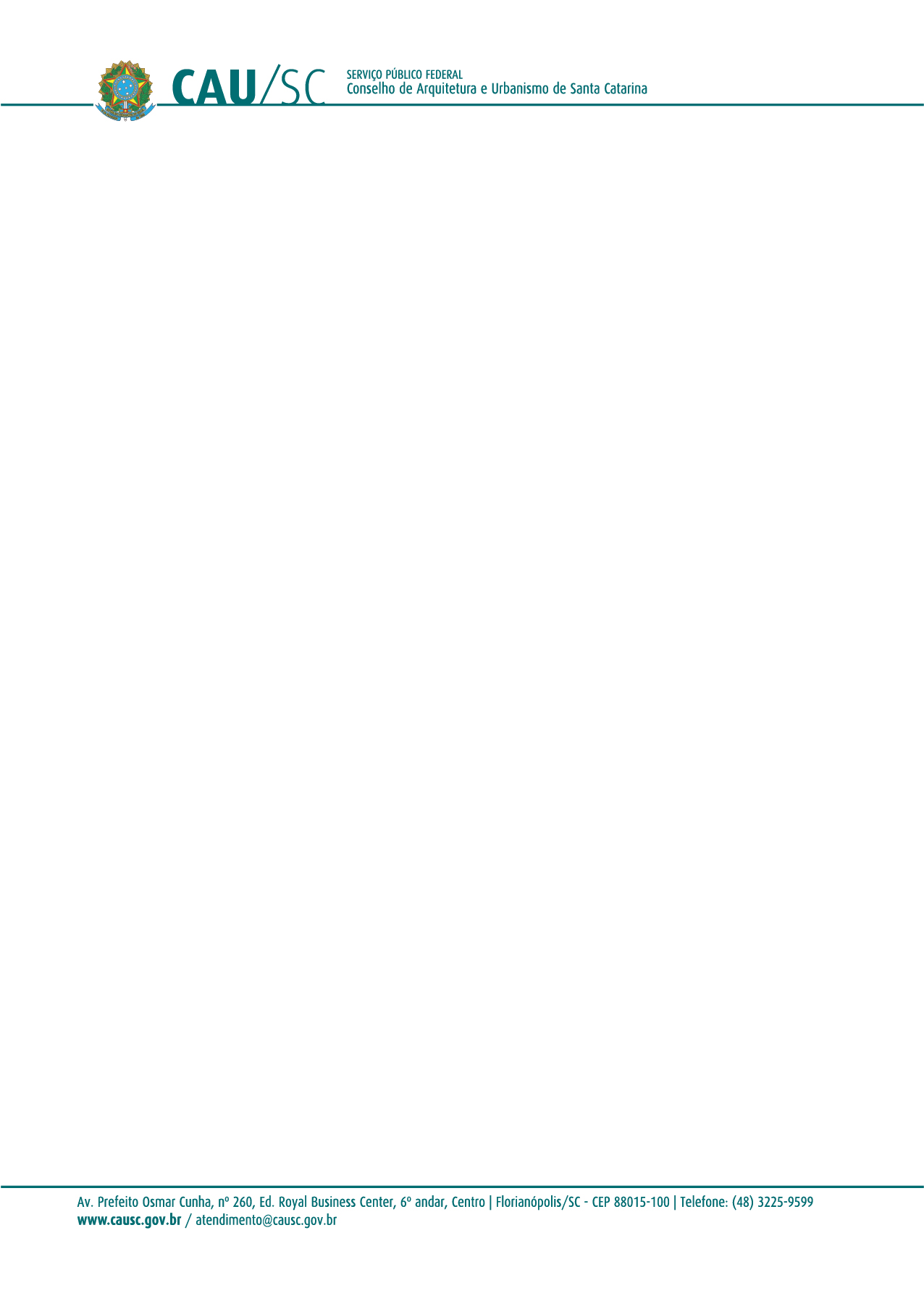 A COMISSÃO DE ORGANIZAÇÃO, ADMINISTRAÇÃO E FINANÇAS – COAF, reunida ordinariamente em Florianópolis na sede do CAU/SC, no dia 20 de fevereiro de 2020, no uso das competências conferidas pelo art. 96 do Regimento Interno do CAU/SC, após análise do assunto em epígrafe, Considerando o protocolo 1009384/2019.Considerando a não comprovação de interrupção de registro.Considerando a ausência de informações. Considerando a Deliberação nº 16/2019 da CEP/BR – que esclarece não ser possível a interrupção de registro com data anterior ao do requerimento. DELIBERA:Pela não aprovação da solicitação de interrupção retroativa.  Encaminhar esta deliberação à Presidência do CAU/SC para providências cabíveis.Com 03 votos favoráveis dos conselheiros Silvya Helena Caprario, Leonardo Porto Bragaglia e Rosana Silveira.Florianópolis, 20 de fevereiro de 2020.SILVYA HELENA CAPRARIO                   ___________________________________________CoordenadoraLEONARDO PORTO BRAGAGLIA          ___________________________________________MembroROSANA SILVEIRA                                ___________________________________________MembroPROTOCOLO1009384/2019REQUERENTECAU/SCREQUERIDOEdith Klahold Rodrigues ASSUNTORevisão de Cobrança de anuidades DELIBERAÇÃO Nº 12/2020 - COAF-CAU/SC